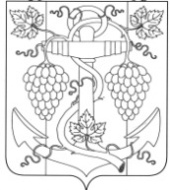 АДМИНИСТРАЦИЯ  ЗАПОРОЖСКОГО СЕЛЬСКОГО ПОСЕЛЕНИЯТЕМРЮКСКОГО РАЙОНАПОСТАНОВЛЕНИЕот 12.10.2016                                                                                     №    295ст-ца ЗапорожскаяОб утверждении нормативных затрат на обеспечение функций органа местного самоуправления и казенных учреждений Запорожского сельского поселения Темрюкского районаВ соответствии с пунктом 2 части 4 статьи 19 Федерального закона Российской Федерации от 5 апреля 2013 года № 44-ФЗ «О контрактной системе в сфере закупок товаров, работ, услуг для обеспечения государственных и муниципальных нужд», принимая во внимание постановление администрации Запорожского сельского поселения Темрюкского района от 11 октября  2016 года № 289 «Об утверждении требований к определению нормативных затрат на обеспечение функций органа местного самоуправления и казенных учреждений Запорожского сельского поселения Темрюкского района»   п о с т а н о в л я ю:1. Утвердить перечень учреждений (заказчиков), для обеспечения функций которых утверждаются нормативные затраты (приложение № 1);2. Утвердить нормативные затраты на обеспечение функций органа местного самоуправления и казенных учреждений Запорожского сельского поселения Темрюкского района (приложение № 2);3. Утвердить нормативные затраты на обеспечение функций казенных учреждений, Запорожского сельского поселения Темрюкского района (приложение № 3).4. Разместить (опубликовать) настоящее постановление на официальном сайте администрации Запорожского сельского поселения Темрюкского района в информационно-телекоммуникационной сети «Интернет».5.	Контроль за выполнением настоящего постановления возложить на заместителя главы Запорожского сельского поселения Темрюкского района О.П.Макарову.6. Постановление вступает в силу на следующий день после его официального опубликования.Глава Запорожского сельского поселения Темрюкского района                                                                             Н.Г.КолодинаЛИСТ СОГЛАСОВАНИЯпроекта постановления администрации Запорожского сельского поселенияТемрюкского  районаот   12.10.2016    №  295«Об утверждении нормативных затрат на обеспечение функций органа местного самоуправления и казенных учреждений Запорожского сельского поселения Темрюкского района»Проект подготовлен и внесен:Начальник финансового отдела                                                              С.Н.КихаеваПроект согласован:Заместитель главыЗапорожского сельского поселенияТемрюкского района                                                                             О.П.МакароваНачальник общего отдела                                                                        И.В.РыбинаПРИЛОЖЕНИЕ № 1УТВЕРЖДЕНпостановлением администрацииЗапорожского сельского поселенияТемрюкского районаот 12.10.2016 № 295ПЕРЕЧЕНЬ учреждений (заказчиков), для обеспечения функций которых утверждаются нормативные затратыГлава Запорожского сельского поселения Темрюкского района                                                                             Н.Г.КолодинаПРИЛОЖЕНИЕ № 2УТВЕРЖДЕНпостановлением администрацииЗапорожского сельского поселенияТемрюкского районаот 12.10.2016 № 295НОРМАТИВНЫЕ ЗАТРАТЫна обеспечение функций органа местного самоуправления и казенных учреждений Запорожского сельского поселения Темрюкского района.Нормативы затрат на абонентскую плату и иных периодических услуг связиОбъем расходов, рассчитанный на абонентскую плату и иные периодические услуги связи, может быть изменен по решению администрации Запорожского сельского поселения Темрюкского района в пределах утвержденных на эти цели лимитов бюджетных обязательств по соответствующему коду классификации расходов бюджетов.Нормативы на оплату услуг доступа к сети ИнтернетНормативы затрат на техническое обслуживание, регламентно-профилактический ремонт вычислительной техники и приобретение комплектующих к вычислительной техникеНормативы затраты на техническое обслуживание и регламентно-профилактический ремонт локально-вычислительной сетиНормативы затраты на техническое обслуживание и регламентно - профилактический ремонт принтеров, многофункциональных устройств и копировальных  аппаратов и иной оргтехники Нормативы затраты на  приобретение мониторовНормативы затраты на приобретение системных блоковНормативы затрат на  приобретение других запасных частей для вычислительной техникиНормативы затрат на  приобретение рабочих станций, принтеров, многофункциональных устройств, копировальных аппаратов и иной оргтехники Нормативы затрат на оплату услуг почтовой связи Нормативы затрат на приобретение маркированных конвертов Количество почтовых отправлений и маркированных конвертов для администрации Запорожского сельского поселения  Темрюкский район может быть изменено по решению администрации Запорожского сельского поселения в пределах утвержденных на эти цели лимитов бюджетных обязательств по соответствующему коду классификации расходов бюджетов.Нормативы затрат на приобретение мебели и бытовой техникиНормативы затрат на приобретение бланочной продукцииНормативы затрат на  приобретение канцелярских принадлежностейНормативы затрат на  приобретение хозяйственных товаров и принадлежностейНормативы затрат на дополнительное профессиональное образованиеНормативы затрат на ремонт картриджей  Нормативы затрат на  заправку картриджей (тонер-картриджей)Нормативы затрат на проведение специальной оценки условий труда Нормативы затрат на на проведение работ по переплету документов постоянного храненияНормативы затрат на  приобретение ноутбуковНормативы затрат на оплату услуг по сопровождению справочно-правовых систем Нормативы затрат на оплату услуг по сопровождению и приобретению программного обеспеченияСостав и стоимость услуг по сопровождению и приобретению программного обеспечения для администрации Запорожского сельского поселения, может быть изменен по решению администрации Запорожского сельского поселения в пределах утвержденных на эти цели лимитов бюджетных обязательств по соответствующему коду классификации расходов бюджетов.Нормативы затрат на приобретение простых (неисключительных) лицензий  на использование программного обеспечения  по защите информацииПриобретение простых (неисключительных) лицензий на использование программного обеспечения для администрации Запорожского сельского поселения, может быть изменен по решению администрации Запорожского сельского поселения в  пределах утвержденных на эти цели лимитов бюджетных обязательств по соответствующему коду классификации расходов бюджетов.Нормативы затрат на  приобретение системных блоковНормативы затрат на  приобретение расходных материалов для принтеров, многофункциональных устройств и копировальных аппаратов и иной оргтехникиНормативы затрат на  приобретение магнитных и оптических носителей информацииНормативы затрат на проведение работ по переплету документов постоянного храненияНормативы затрат на  проведение специальной оценки условий труда.Глава Запорожского сельского поселения Темрюкского района                                                                           Н.Г.КолодинаПРИЛОЖЕНИЕ № 3УТВЕРЖДЕНпостановлением администрацииЗапорожского сельского поселенияТемрюкского районаот 12.10.2016 № 295НОРМАТИВНЫЕ ЗАТРАТЫна обеспечение функций казенных учреждений Запорожского сельского поселения Темрюкского района.Нормативы затрат на приобретение средств подвижной связи и услуг подвижной связи            Периодичность приобретения средств связи определяется максимальным сроком полезного использования и составляет 5 лет.            Объем расходов, рассчитанный с применением нормативных затрат на приобретение сотовой связи, может быть изменен по решению администрации Запорожского сельского поселения в пределах утвержденных на эти цели лимитов бюджетных обязательств по соответствующему коду классификации расходов бюджетов.Нормативы затрат на приобретение автотранспортаРуководителем (директором) учреждения по согласованию с администрацией Запорожского сельского поселения в отдельных случаях могут устанавливаться дополнительные единицы транспортных средств для удовлетворения нужд учреждения с учетом специфики деятельности.Нормативы затрат на приобретение канцелярских принадлежностей исходя из  расчетной численности основного персонала учрежденияОбъем расходов, рассчитанный с применением нормативных затрат на приобретение канцелярских принадлежностей, может быть изменен по решению администрации Запорожского сельского поселения в пределах утвержденных на эти цели лимитов бюджетных обязательств по соответствующему коду классификации расходов бюджетов.Нормативы, применяемые при расчете нормативных затрат на приобретение мебелиСлужебные помещения, по мере необходимости, обеспечиваются предметами, не указанными в настоящем Приложении, за счет средств, выделяемых на эти цели по согласованию с администрацией Запорожского сельского поселения Темрюкского района.Иные помещения, не указанные в настоящем Приложении, обеспечиваются мебелью и отдельными материально-техническими средствами в соответствии с их назначением и нормами СанПиН за счет средств, выделяемых на эти цели по согласованию с администрацией Запорожского сельского поселения.Сроки службы мебели, вошедшие и не вошедшие в настоящее Приложение, но находящейся в эксплуатации, исчисляются применительно к аналогичным типам мебели и отдельных материально-технических средств в соответствии с нормативными правовыми актами Российской Федерации.Хозяйственные товары в расчете на одного работника расчетной численности основного персонала учрежденияХозяйственные товары на 1 кв.м, учреждения в годСпециальная одежда, средства индивидуальной защиты и производственный инвентарьВ случае необходимости  могут приобретаться и другие  средства индивидуальной защиты, специальная одежда и обувь,  выдача которых предусмотрена Приказом Министерства труда и социальной защиты РФ от 9 декабря 2014 г. № 997Н «Об утверждении Типовых норм бесплатной выдачи специальной одежды, специальной обуви и других средств индивидуальной защиты работникам сквозных профессий и должностей всех видов экономической деятельности, занятым на работах с вредными и (или) опасными условиями труда, а также на работах, выполняемых в особых температурных условиях или связанных с загрязнением», при наличии бюджетных ассигнований (лимитов бюджетных обязательств).Нормативы затрат на приобретение принтеров, многофункциональных устройств и копировальных аппаратов (оргтехники)При необходимости оснащения казенного учреждения оргтехникой свыше указанных цен, возможно приобретение за счет средств, выделяемых на эти цели по согласованию с администрацией Запорожского сельского поселения Темрюкского района.Нормативы затрат на приобретение расходных материалов для различных типов принтеров, многофункциональных устройств и копировальных аппаратов (оргтехники)Нормативы затрат на приобретение носителей информацииНормативы затрат на приобретение материальных запасов для нужд гражданской защиты населения в расчете на одного работника расчетной численности основного персонала казенного учрежденияНормативы затрат на приобретение горюче-смазочных материалов из расчета на 1 транспортное средствоНормативы затрат на  проведение предрейсового и послерейсового осмотра водителей транспортных средствГлава Запорожского сельского поселения Темрюкского района                                                                             Н.Г.Колодина  Наименование учреждения1Администрация Запорожского сельского поселения Темрюкского района2Муниципальное казенное учреждение «Материально-техническое обеспечение администрации Запорожского сельского поселения Темрюкского района»3Муниципальное казенное учреждение «Запорожская централизованная бухгалтерия» Запорожского сельского поселения Темрюкского районаNп/пКоличество средств связиЕжемесячная абонентская плата  в расчете на 1 абонентский номерКоличество  месяцев предоставления  услугиПредельная стоимость услуг на абонентскуюплату, руб./год16 единиц12501290 000Nп/пКоличество предоставления в пользование услуги доступа к сети Интернет, ед.Ежемесячная плата  за предоставление услуги доступа к сети Интернет, руб.Количество  месяцев предоставления  услугиПредельная стоимость услуг на абонентскуюплату, руб./год1112 00012144 000№п/пНаименованиеФактическое количество  вычислительной техники на проведение технического обслуживания, регламентно-профилактического ремонта и приобретение комплектующих к вычислительной техникешт.Цена технического обслуживания, регламентно-профилактического ремонта и приобретения комплектующих к вычислительной технике в расчете на 1 вычислительную технику, руб./годПредельная стоимость технического обслуживания и регламентно - профилактического ремонта и приобретения комплектующих к вычислительной техники, руб./год1Персональный компьютер245 500,00132 000,002Ноутбук25 500,0011 000,00НаименованиеКоличество устройств локально- вычислительных  сетей,шт.Цена модернизации локально- вычислительных сетей, руб./годПредельная стоимость, руб./год   Модернизация локально-вычислительной сети1*162 000,00162 000,00№п/пНаименованиеСрок эксплуатации /  годПредельная стоимость,руб. / годКоличество, шт.Наименование должностей 1Рабочие станции (компьютер персональный настольный/моноблок)350 000,001должности категории «руководители», относящиеся к главной группе должностей муниципальной службы, должности категории  «специалисты», относящиеся к ведущей и старшей группе должностей муниципальной службы2Принтер (не более 25 стр./мин)325 000,001должности категории «руководители», относящиеся к главной группе должностей муниципальной службы, должности категории  «специалисты», относящиеся к ведущей и старшей группе должностей муниципальной службы3Факс37 500,001должности категории «руководители», относящиеся к главной группе должностей муниципальной службы, должности категории  «специалисты», относящиеся к ведущей и старшей группе должностей муниципальной службыНаименованиеКоличество мониторов на 1 сотрудника, шт.Цена одного монитора,руб./годНаименование должностей Монитор с диагональю не более «24» дюймов115 000,00должности категории «руководители», относящиеся к главной группе должностей муниципальной службы, должности категории  «специалисты», относящиеся к ведущей и старшей группе должностей муниципальной службыНаименование Количество системных блоков на 1 сотрудника, шт.Цена одного системного блока, руб./годНаименование должностейСистемный блок на базе процессора i5135 000,00должности категории «руководители», относящиеся к главной группе должностей муниципальной службы, должности категории «специалисты», относящиеся к ведущей и старшей группе должностей муниципальной службы№Наименование Количество, шт.Цена 1 единицы товара, руб.1Манипулятор «мышь»5450,002Клавиатура 5400,00безопаснНаименованиеСрок эксплуатации /  годПредельная стоимость,руб. / годКоличество, шт.Наименование должностей 1Рабочие станции (компьютер персональный настольный/моноблок)350 000,001должности категории «руководители», относящиеся к главной группе должностей муниципальной службы, должности категории  «специалисты», относящиеся к ведущей и старшей группе должностей муниципальной службы2Принтер (не более 25 стр./мин)325 000,001должности категории «руководители», относящиеся к главной группе должностей муниципальной службы, должности категории  «специалисты», относящиеся к ведущей и старшей группе должностей муниципальной службы3Факс37 500,001должности категории «руководители», относящиеся к главной группе должностей муниципальной службы, должности категории  «специалисты», относящиеся к ведущей и старшей группе должностей муниципальной службыНаименование услуг Количество почтовых отправлений, шт./годЦена 1 почтового отправления, руб.Услуги почтовой связи10040,00№Наименование Количество, шт.Цена 1 единицы товара, руб.1Приобретение маркированных конвертов с литерой «А»,220 мм*110 мм15028,00№п/пНаименование Количество, шт.Цена 1 предмета мебели и бытовой техники, руб.Срок полезного использования, летКабинет руководителя Кабинет руководителя Кабинет руководителя Кабинет руководителя Кабинет руководителя 1 Стол руководителя128 000,0072 Стол приставной 17 300,0073 Cтол журнальный16 300,0074 Брифинг к столу 114 200,0075 Тумба подкатная111 500,0076 Тумба приставная114 000,0077 Кресло руководителя 135 000,0078 Шкаф для документов225 700,0079 Стеллаж  угловой  27 500,00710 Гардероб123 300,00711 Шкаф металлический (сейф)113 000,002512 Холодильник115 000,00513 Телевизор 150 000,00514 Часы настенные 13 000,001015 Подставка под цветы 17 500,00716 Стул офисный74 300,00717 Сплит-система140 000,003Приемная руководителяПриемная руководителяПриемная руководителяПриемная руководителяПриемная руководителя18 Стул офисный15 000,00719 Стол рабочий114 000,00720 Стол приставной17 300,00721 Шкаф для документов 213 900,00722 Шкаф для одежды116 100,00723 Тумба выкатная с 
 выдвижными ящиками 212 200,00724 Сплит-система140 000,00725 Часы настенные 13 000,00726 Тумба под оргтехнику18 000,00727 Тумба для документов18 000,00728 Шкаф металлический (сейф)113 000,002529Стеллаж угловой110 000,0030 Стул для посетителей 24 000,00Кабинет № 1 заместителя руководителяКабинет № 1 заместителя руководителяКабинет № 1 заместителя руководителяКабинет № 1 заместителя руководителяКабинет № 1 заместителя руководителя31 Стол для начальника отдела128 000,00732 Стол рабочий 314 000,00733 Тумба выкатная с 
 выдвижными ящиками212 200,00734 Шкаф для документов 321 000,00735 Шкаф для одежды116 000,00736 Холодильник 115 000,00537 Шкаф металлический (сейф)113 000,002538 Стул офисный 55 000,00739 Сплит-система140 000,00740Тумба под технику18 000,00741 Часы настенные 13 000,00742Подставка под системный блок13 000,007Кабинет № 2 заместителя руководителяКабинет № 2 заместителя руководителяКабинет № 2 заместителя руководителяКабинет № 2 заместителя руководителяКабинет № 2 заместителя руководителя43 Стол для начальника отдела128 000,00744 Стол рабочий 314 000,00745 Тумба выкатная с 
 выдвижными ящиками212 200,00746 Шкаф для документов 321 000,00747 Шкаф для одежды116 000,00748 Холодильник 115 000,00549 Шкаф металлический (сейф)113 000,002550 Стул офисный 55 000,00751 Сплит-система140 000,00752Тумба под технику18 000,00753 Часы настенные 13 000,00754Подставка под системный блок13 000,007Кабинет общего отдела  Кабинет общего отдела  Кабинет общего отдела  Кабинет общего отдела  Кабинет общего отдела  55 Стол письменный для начальника отдела125 800,00756 Стол рабочий 714 000,00757Тумба выкатная с 
выдвижными ящиками412 200,00758 Тумба приставная312 460,00759 Шкаф для одежды 216 000,00760 Шкаф для документов 321 000,00761 Шкаф металлический (сейф)413 000,002562 Стул офисный 115 000,00763 Холодильник 115 000,00564 Сплит-система240 000,00765 Стол угловой приставной 17 300,00766 Часы настенные 13 000,007Кабинет отдела земельных отношений Кабинет отдела земельных отношений Кабинет отдела земельных отношений Кабинет отдела земельных отношений Кабинет отдела земельных отношений 67 Стол письменный для начальника отдела125 800,00768 Стол рабочий угловой 112 500,0769 Стол рабочий214 000,00770 Тумба выкатная с выдвижными ящиками 112 200,00771 Шкаф для документов 221 000,00772 Шкаф для одежды 116 000,00773 Тумба под оргтехнику18 000,00774 Пенал для документов23 600,00775 Стул офисный 55 000,00776 Стол приставной17 300,00777 Стол угловой27 300,00778 Часы настенные 13 000,00779 Холодильник 115 000,00580 Сплит-система140 000,007Кабинет финансового отдела  Кабинет финансового отдела  Кабинет финансового отдела  Кабинет финансового отдела  Кабинет финансового отдела  81Стол письменный для начальника отдела125 800,00782Стол рабочий514 000,00783Тумба подкатная512 460,00784Шкаф металлический (сейф)213 000,002585Сплит-система140 000,00786Часы настенные13 000,00787Шкаф для документов221 000,00788Шкаф для одежды116 000,00789Холодильник115 000,00590Пенал для документов19 800,00791Кресло начальника отдела111 000,00792Стул офисный85 000,007№п/пНаименование  Количество, шт./годЦена 1 бланка, руб.1Бланки писем администрации с угловым штампом (номерные)6004,102Бланки администрации с надписью «Постановление»5002,003Бланки администрации с надписью «Распоряжение»5002,00№п/п Наименование  Единица  измеренияКоличество канцелярских принадлежностей на 1 сотрудника, годЦена 1-го предмета канцелярских принадлежностей, руб.1Бумага для заметокшт.1130,002Бумага для заметок в кубешт.0,2186,003Бумага с липким  слоем 38х50 мм.шт.124,004Бумага с липким  слоем 51х76 мм. 100л.шт.137,005Дырокол  шт.0,1494,006Зажим для бумаг 15мм.шт.65,007Зажим для бумаг19 мм.шт.66,008Зажим для бумаг 32 мм.шт.68,009Зажим для бумаг 41, 51 мм.шт.614,0010Карандаш  механический  шт.0,228,0011Карандаш чернографический с ластиком шт.316,0012Клей карандаш шт.0,530,0013Клей ПВА  Вшт.0,225,0014Корректирующая лента шт.0,286,0015Корректирующая жидкость шт.0,241,0016Ластик, каучуковый шт.126,0017Лупа в пластиковой оправешт.0,1113,0018Закладки  самоклеящиеся  в ассортиментешт.2103,0019Нить капроновая белая шт.0,125,0020Папка - конверт  на кнопке шт.0,521,0021Скоросшиватель  пластиковый  с перфорацией шт.213,0022Папка - уголок шт.211,0023Папка-регистратор ПВХ, 80 мм.шт.0,5197,0024Папка-регистратор ПВХ, 50 мм.шт.0,2159,0025Папка с пружинным скоросшивателем, карманшт.0,270,0026Папка  на 2 кольца шт.0,366,0027Скоросшиватель картонный шт.0,36,0028Папка с завязками шт.0,520,0029Поддон для бумаг шт.0,1140,0030Стойка – уголок для бумагшт.0,1170,0031Папка с зажимами шт.0,353,0032Подставка настольная шт.0,1104,0033Ручка гелиевая шт.523,0034Ручка шариковая   шт.713,0035Папка регистратор   шт.0,5120,0036Нож канцелярскийшт.0,240,0037Клейкая лента 19 мм x33 ммшт.0,223,0038Клейкая лента 48мм x 66мм,45мкм, шт.0,283,0039Степлер № 24/6-26/6 шт.0,2240,0040Степлер №10шт.0,392,0041Скобы  для степлера № 24/6шт.125,0042Скобы для степлера №10шт.116,0043Диспенсер для скрепок  магнитный шт.0,172,0044Грифель  запаснойшт.117,0045Набор текстовыделителей (4 цвета) шт.0,5175,0046Маркер перманентный 2 мм.  круглыйшт.0,0563,0047Точилка  шт.0,131,0048Туба с салфетками для ухода  за экранами 100 шт.шт.2119,0049Штемпельная краска 45мл. (синяя)  на водной основе)шт.0,240,0050Папка бюро с файлами шт.0,277,0051Ножницы шт.0,178,0052Блокнот, А 5 шт.0,139,0053Ежедневник, А5 шт.0,3186,0054Календарь  перекидной шт.0,352,0055Планинг шт.0,3233,0056Линейкашт.0,321,0057Бумага А4пачка12231,0058Антистеплершт.0,157,0059Скрепки уп.132,0060Рамки для грамотшт.0,5159,0061Бумага для факса шт.0,170,0062Папка с файлами шт.0,590,0063Конверты (110*220)шт.101,20№п/п Наименование  Количество, шт./годЦена единицы хозяйственных товаров и принадлежностей,  руб.1Элемент питания (ААА)  5050,002Элемент питания (АА)  2060,003Печать, штамп21 100,004Жалюзи 107000,005Зеркало 83 000,00№Объем часов Число сотрудников, направляемых на дополнительное профессиональное обучение  Цена обучения одного сотрудника, руб./год1не менее 40 часов 214 000,002не менее 200 часов 540 000,00Количество картриджей, шт.  Предельная стоимость услуг на ремонткартриджей, руб./год3614 400,00Количество картриджей (тонер-картриджей), шт.  Предельная стоимость услуг на заправку картриджей (тонер-картриджей), руб./год38600,00Количество рабочих мест на проведение специальной оценки трудаЦена услуги одного рабочего места на проведение специальной оценки условий труда, руб./год23650,00№п/пНаименованиеКоличестводел, шт.Цена переплета 1 дела, руб.Предельная стоимость переплета документов, руб.1Проведение работ по переплету документов постоянного хранения20195,003 900,00Наименование  Количество ноутбуков на одного сотрудника, шт. Срок эксплуатации, летЦена 1 ноутбука, руб./год  Наименование должностейНоутбук1350 000,00должности категории «руководители», относящиеся к главной группе должностей муниципальной службы, должности категории  «специалисты», относящиеся к ведущей и старшей группе должностей муниципальной службы№п/пНаименование услугЕдиницаизмеренияКоличество Цена  сопровождения услуг, руб. / год 1Оказание информационных услуг с использованием справочной Системы  «ГАРАНТ»усл. ед.1260 000,00№п/пНаименованиеЕдиницаизмеренияКоличество иного программного обеспечения к объекту установкиЦена сопровождения и приобретения  иного программного обеспечения,руб./год1Оказание услуг по ПО: Kaspersky Endpoint Securityусл. ед131 000,002Оказание услуг по АС БЮДЖЕТ (Информационно-технологическое сопровождение программы )усл. ед130 000,003Оказание услуг по сопровождению «1С Предприятие»усл. ед.190 000,00 № п/пНаименованиеЕдиницаизмеренияКоличество приобретаемых  простых (неисключительных)  лицензий  на использование программного обеспечения по защите информации Цена единицы простой  (неисключительной) лицензии на использование программного  обеспечения  по защите информации, руб./год 1Приобретение лицензий на право использования СКЗИ «КриптоПро CSP» версии 4.0 на одном рабочем местешт.101 800,00Наименование Количество системных блоков на 1 сотрудника, шт.Цена одного системного блока, руб./годНаименование должностейСистемный блок на базе процессора i5135 000,00должности категории «руководители», относящиеся к главной группе должностей муниципальной службы, должности категории «специалисты», относящиеся к ведущей и старшей группе должностей муниципальной службы№ п/пНаименование принтеров, многофункциональных  устройств, копировальных  аппаратов и иной оргтехники  Фактическое  количество  принтеров, многофункциональных устройств, копироваль-ных  аппаратов и иной  оргтехники, шт. Наименование расходного  материала для принтеров, многофункциональных устройств, копировальных аппаратов  и иной  оргтехники  Норматив потребления  расходных  материалов для принтеров, многофункциональных устройств, копировальных аппаратов и иной  оргтехники, шт./годЦена 1 расходного  материала для принтеров, многофункциональных  устройств, копировальных аппаратов и иной  оргтехники, руб.  1234561Принтер Kyocera Ecosys P2135dn2тонер-картридж (черно-белый)41 500,002Принтер Canon i-Sensys LBP-60002картридж (черно-белый)41 100,003Принтер НР Laser Jet Р20551картридж (черно-белый)21 600,004Принтер НР Laser Jet Р2055DN7картридж (черно-белый)91 600,005Принтер HP Laser Jet 3015d3картридж (черно-белый)42 530,006МФУ Canon iR1133A4картридж (черно-белый)81 600,00№п/пНаименование Количество к приобретению носителя информации, шт.Срокполезного  исполь-зования/годЦена 1 единицы носителя информации, руб.Наименование должностей 1Накопитель на жестком магнитном диске1315 000,00должности категории «руководители», относящиеся к главной группе должностей муниципальной службы, должности категории  «специалисты», относящиеся к ведущей и старшей группе должностей муниципальной службы2Мобильный носитель информации (флеш-карта)                      131 500,00должности категории «руководители», относящиеся к главной группе должностей муниципальной службы, должности категории  «специалисты», относящиеся к ведущей и старшей группе должностей муниципальной службы3Электронный USB-ключ etoken632 100,00должности категории «руководители», относящиеся к главной группе должностей муниципальной службы, должности категории  «специалисты», относящиеся к ведущей и старшей группе должностей муниципальной службы№ п/п НаименованиеКоличестводел, шт. Цена переплета 1 дела, руб. Предельная стоимость переплета документов, руб. 1Проведение работ по переплету документов постоянного хранения 20195,003 900,00Количество рабочих мест на проведение специальной оценки трудаЦена услуги одного рабочего места на проведение специальной оценки условий труда, руб./год12362 585Вид связиКоличество средств связиКоличество SIM- картЦена приобретения средств связиРасходы на услуги связиподвижнаясвязьне более 1 единицы в расчете на руководителя 1 уровняне более 1 единицы в расчете на руководителя 1 уровняне более 1,5 тыс. рублейвключительно за 1 единицу в расчете на  руководителя 1 уровняежемесячные расходы не более 0,8 тыс. рублей включительно в расчете на  руководителя 1 уровнятранспортное средство Количество на 1  учреждениецена и мощностьЛегковой автомобиль, микроавтобус, пассажирский микроавтобусы или автобус1не более 1,5 млн. рублей и не более 150 лошадиных сил включительноNп/пНаименованиеЕдиницаизмеренияКоличество канцелярских принадлежностей на 1 сотрудника, год Цена неболее, руб.1Антистеплерштука160,02Блокнот А5 на спиралиштука180,03Дыроколштука1800,04Зажим для бумагупаковка450,05Закладки с клеевым краемштука455,06Калькуляторштука11000,07Карандаш простой с ластикомштука618,08Клей ПВАштука135,09Клей-карандашштука660,010Бумага АЗпачкане более600,011Корректирующая жидкостьштука150,012Ластикштука220,013Линейкаштука125,014Лоток для бумаг (горизонтальный/вертикальный)штука3300,015Маркеры-текстовыделители, 4 цветаупаковка1150,016Нож канцелярскийштука1100,017Ножницы канцелярскиештукаI70,018Органайзерштука1400,019Папка-конверт на молнииштука230,020Папка пластиковая на резинкештука2250,021Папка с арочным механизмом тип "Корона"штука2250,022Папка с завязкамиштука225,023Папка с зажимомштука2100,024Папка-уголокштука650,025Папка пластиковая с файламиштука2130,026Пластиковая подставка для бумажного блокаштука160,027Ручка гелевая (набор 5 цветов)штука4250,028Ручка шариковаяштука320,029Скобы для степлераштука120,030Скоросшиватель картонныйштука520,031Скоросшиватель пластиковыйштука360,032Скотч 19 ммштука115,033Скотч 50 ммштука160,034Скрепки 25 ммкоробка230,035Скрепки 50 ммштука160,036Скрепочницаштука170,037Степлерштука1200,038Тетрадь 48 листовштука150,039Стержни простыештука610,040Точилкаштука130,041Бумага А4пачка3300,0N п/пНаименование служебных помещений и предметовЕдиницаизмеренияНормаПримечание и цена за единицу не более, руб.1.Кабинет руководителя Кабинет руководителя Кабинет руководителя Кабинет руководителя Стол руководителяштука120000,0Тумба приставнаяштука110000,0Стол для заседанийштука125000,0Стол журнальныйштука110000,0Шкаф книжныйштука115000,0Шкаф платянойштука116000,0Кресло руководителяштука125000,0Кресло посетителяштука1210000,0Вешалка напольнаяштука15000,0Шкаф металлический (сейф)штука125000,02.Кабинеты специалистов Кабинеты специалистов Кабинеты специалистов Кабинеты специалистов Тумба приставнаяштука16000,0Стол для компьютераштука1по числу АРМ- 10000,0Шкаф книжныйштука1на трех работников - 14000,0Шкаф платянойштука1на кабинет - 10000,0Кресло рабочеештука16000,0Стульяштука1на 1 работника - 1500,03.Актовый зал Актовый зал Актовый зал Актовый зал Стульяштука25-50и более в зависимости от площади помещения -2500,04.АрхивАрхивАрхивАрхивСтол производственныйштука18000,0Стульяштука31500,0Стеллаж стационарныйштука3-4и более принеобходимости - 8000,0Шкаф металлическийштука2и более принеобходимости - 13000,05.Склад инвентаря, канцелярских, хозяйственных и прочих принадлежностей Склад инвентаря, канцелярских, хозяйственных и прочих принадлежностей Склад инвентаря, канцелярских, хозяйственных и прочих принадлежностей Склад инвентаря, канцелярских, хозяйственных и прочих принадлежностей Стол производственныйштука18000,0Стульяштука31500,0Стеллаж стационарныйштука4-8и более принеобходимости - 8000,06.Контрольно пропускной пункт Контрольно пропускной пункт Контрольно пропускной пункт Контрольно пропускной пункт Стол производственныйштука18000,0Стульяштука21500,07.Кладовая уборочного инвентаряКладовая уборочного инвентаряКладовая уборочного инвентаряКладовая уборочного инвентаряСтеллаж стационарныйштука1-28000,0Шкаф платянойштука110000,0Nп/пНаименованиеЕдиницаизмеренияНа 1 чел. в годЦена за единицу не более, руб.1Полотенца бумажныепачек6110,02Мыло жидкое для руклитр3250,03Бумага туалетнаярулон1220,04Мешок для мусорных корзинпачкаШтук не более кол-ва рабочих дней в году60,0Nп/пНаименованиеЕдиницаизмеренияНа 1 кв. м в годЦена за единицу не более, руб.1Тряпка для мытья половштук0,5160,02Моющее средство для полалитр0,08260,03Чистящее средстволитр0,0680,04Моющее средство для стеколлитр0,08170,0N п/пНаименованиеЕдиница измеренияНорма выдачи на  1 чел.Периодичность приобретенияЦена на 1 ед. не более, руб.АрхивариусАрхивариусАрхивариусАрхивариусАрхивариусАрхивариус1Костюм (или халат)шт.1в год1 500,002Перчатки с точечным покрытиемпар3в год30,00ВодительВодительВодительВодительВодительВодитель1Костюм шт.1в год1 500,002Перчатки с точечным покрытиемпар12в год30,00Грузчик, подсобный рабочийГрузчик, подсобный рабочийГрузчик, подсобный рабочийГрузчик, подсобный рабочийГрузчик, подсобный рабочийГрузчик, подсобный рабочий1Костюм (или халат)шт.1в год1 500,002Перчатки с полимерным покрытиемпар12в год50,00Дворник:Дворник:Дворник:Дворник:Дворник:Дворник:1Костюмшт.1в год1 500,002Фартук из полимерных материалов с нагрудникомшт.2в год300,003Сапоги резиновые с защитным подноскомпар1в год800,004Перчатки с полимерным покрытиемпар6в год50,005Лопата штыковаяшт.1-2в год300,006Лопата снеговаяшт.1-2в год300,007Метлашт.1-2в год100,008Граблишт.1-2в год100,00Рабочий по комплексному обслуживанию и ремонту зданийРабочий по комплексному обслуживанию и ремонту зданийРабочий по комплексному обслуживанию и ремонту зданийРабочий по комплексному обслуживанию и ремонту зданийРабочий по комплексному обслуживанию и ремонту зданийРабочий по комплексному обслуживанию и ремонту зданий1Костюм шт. 1в год1 500,002Сапоги резиновые с защитным подноскомпар.1в год800,003Перчатки резиновые или из полимерных материаловпар.12в год102,004Перчатки с полимерным покрытиемпар.6в год50,00Сторож (вахтер)Сторож (вахтер)Сторож (вахтер)Сторож (вахтер)Сторож (вахтер)Сторож (вахтер)1Костюм шт. 1в год1 500,002Сапоги резиновые с защитным подноскомпар.1в год800,004Перчатки с полимерным покрытиемпар.12в год50,00Уборщик служебных помещенийУборщик служебных помещенийУборщик служебных помещенийУборщик служебных помещенийУборщик служебных помещенийУборщик служебных помещений1Халат (форма)шт.2в год1 500,002Перчатки резиновые или из полимерных материаловпар.12в год102,003Перчатки с полимерным покрытиемпар.6в год50,004Губка хозяйственнаяшт.5в месяц50,005Мешки для мусора 120 лшт.200в месяц70,006Ведро п/этшт.1-3в год250,007Швабрашт.2-3в год300,008Щетка для пола с совкомшт.2-3в год200,009Пылесос (моющий)шт.1по мере необходимости15 000,0010Пылесосшт.1по мере необходимости10 000,00Электромонтер по ремонту и обслуживанию электрооборудованияЭлектромонтер по ремонту и обслуживанию электрооборудованияЭлектромонтер по ремонту и обслуживанию электрооборудованияЭлектромонтер по ремонту и обслуживанию электрооборудованияЭлектромонтер по ремонту и обслуживанию электрооборудованияЭлектромонтер по ремонту и обслуживанию электрооборудования1Костюм (или халат и брюки)шт. (коплект)1в год1 500,002Перчатки с полимерным покрытиемпар.12в год50,003Сапоги резиновые с защитным подноскомпар.1в год800,00Nп/пНаименованиеустройстваЕдиницаизмеренияНормаЦена не более, руб.Примечание1.Принтерштука16000,0 На 1 автоматизированное рабочее место2.Копировальныйаппаратштука15000,0на кабинет специалистов, при необходимости использования в работе3.Сканерштука15000,0на кабинет специалистов, при необходимости использования в работе4.МногофункциональноеустройствоштукаI15000,0на кабинет специалистов, при необходимости использования в работе, если вышеперечисленные устройства отсутствуют№п/пНаименованиеЕдиницаизмеренияНормаЦена не более, руб.Примечание1Картриджштука14000,0на 1   устройство2Картридж цветнойштука111000,0на 1  устройство3Тонер-картриджштука13000,0на 1   устройствоNп/пНаименование расходных материаловКоличествоЦена не более, руб.1Внешний жесткий дискНе более 1 шт. на учреждение4000,02Мобильный носитель информации (флеш-карта)1 шт./отдел,5 шт./ на учительскую1 шт./ на групповую ячейку1500,03Оптический носитель (компакт-диск или лазерный диск)1 шт./на чел.70,0Nп/пНаименование расходных материаловКоличествоСрок эксплуатации в годахЦена не более, руб.1Противогаз фильтрующий гражданский типа ГП-7В и его модификации125 лет1800,02Дополнительный патрон к противогазу фильтрующему типа ДПГ125 лет700,03Респиратор типа Р-2, РУ-60М125 лет400,04Самоспасатель типа "Феникс", ГЗДК-У15 лет4000,05Аптечка индивидуальная типа АИ-2, АИ-413 года400,06Индивидуальный противохимический пакет типа ИПП-1115 лет150,07Индивидуальный перевязочный пакет типа ИПП-115 лет70,0Nп/пНаименование расходных материаловНорма расхода топлива на 100 километров пробега транспортного средстваПланируемое количество километров пробега транспортного средства в очередном финансовом годуЦена не более, руб.1Горюче смазочные материалы(АИ-92)10 л66 000264 000Nп/пНаименование Цена проведения 1 предрейсового и послерейсового осмотра1Водители административного автотранспорта358,00